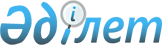 Об образовании избрательных участков на территории Байдибекского района
					
			Утративший силу
			
			
		
					Решение акима Байдибекского района Туркестанской области от 12 ноября 2018 года № 23. Зарегистрировано Департаментом юстиции Туркестанской области 14 ноября 2018 года № 4779. Утратило силу решением акима Байдибекского района Туркестанской области от 11 декабря 2020 года № 18
      Сноска. Утратило силу решением акима Байдибекского района Туркестанской области от 11.12.2020 № 18 (вводится в действие по истечении десяти календарных дней после дня его первого официального опубликования).
      В соответствии с пунктом 1 статьи 23 Конституционного Закона Республики Казахстан от 28 сентября 1995 года "О выборах в Республике Казахстан", пунктом 2 статьи 33 Закона Республики Казахстан от 2001 года "О местном государственном управлении и самоуправлении в Республике Казахстан" аким Байдибекского района РЕШИЛ:
      1. Образовать избирательные участки для организации и проведения выборов на территории Байдибекского района согласно приложению к настоящему решению.
      2. Признать утратившим силу решения акима Байдибекского района от 19 марта 2014 года № 4 "Об образовании избирательных участков на территории Байдибекского района" (зарегистрированное в Реестре государственной регистрации нормативных правовых актов за № 2591, опубликовано 11 апреля 2014 года в газете "Алгабас" и в эталонном контрольном банке нормативных правовых актов Республике Казахстан в электронном виде 10 апреля 2014 года).
      3. Государственному учреждению "Аппарат акима Байдибекского района" в установленном законадательством Респулики Казахстан порядке обеспечить:
      1) государственную регистрацию настоящего решения в территориальном органе юстиции;
      2) в течение десяти календарных дней со дня государственной регистрации настоящего решения акимата направление его копии в бумажном и электронном виде на казахском и русском языках в Республиканское государственное предприятие на праве хозяйственного ведения "Республиканский центр правовой информации" для официального опубликования и включения в эталонный контрольны банк нормативных правовых актов Республики Казахстан;
      3) в течение десяти календарных дней со дня государственной регистрации настоящего решения направление его копии на официальное опубликование в периодические печатные издания, распространяемых на территории Байдибекского района;
      4) размещение настоящего решения на интернет-ресурсе акимата Байдибекского района после его официального опубликования.
      4. Настоящее решение вводится в действие по истечении десяти календарных дней после дня его первого официального опубликования.
      5. Контроль за исполнением настоящего решения возложить на руководителя аппарата акима района Б.Турлыбекову.
      "СОГЛАСОВАНО"
      Председатель Байдибекской
районной территориальной
избирательной комиссии
Туркестанской области
_________________М.Кырыкбаев
"06" ноября 2018 года Перечень избирательных участков по Байдибекскому району
      Избирательный участок № 142
      Центр: Общая средняя школа имени Есиркеп батыра (сельский округ Агыбет, село Агыбет, улица Т.Рыскулова дом 35). Граница: село Агыбет.
      Избирательный участок № 143
      Центр: Детский сад "Нурсая" (сельский округ Агыбет, село Алгабас, улица Каратау дом 46). Граница: село Алгабас.
      Избирательный участок № 144
      Центр: Начальная школа имени С.Сейфуллина (сельский округ Агыбет, село Жулдыз, улица Майбулак дом 13). Граница: село Жулдыз.
      Избирательный участок № 145
      Центр: Основная средняя школа "Жанаталап" (сельский округ Агыбет, село Жанаталап, улица Жанаталап дом б/н). Граница: село Жанаталап.
      Избирательный участок № 146
      Центр: Общая средняя школа имени Ш.Уалиханова (сельский округ Акбастау, село Акбастау, улица О.Оспанов дом б/н). Граница: село Акбастау.
      Избирательный участок № 147
      Центр: Основная средняя школа имени Ж.Жунисбекова (сельский округ Акбастау, село Туракты, улица Акжол дом б/н). Граница: село Туракты.
      Избирательный участок № 148
      Центр: Общая средняя школа имени О.Жолдасбекова (сельский округ Акбастау, село Кенес, улица К.Бегманов дом б/н). Граница: село Кенес. 
      Избирательный участок № 149
      Центр: Основная средняя школа "Жолгабас" (сельский округ Акбастау, село Жолгабас, улица Кокмешит дом б/н). Граница: село Жолгабас.
      Избирательный участок № 150
      Центр: Общая средняя школа имени Г.Муратбаева (сельский округ Алгабас, село Шакпак, улица Ильясулы дом 8). Граница: село Шакпак, Усиктас. 
      Избирательный участок №151
      Центр: Общая средняя школа "Турмыс-1" (сельский округ Алгабас, село Казата, улица К.Шалтаев дом 2). Граница: село Казата. 
      Избирательный участок № 152
      Центр: Общая средняя школа имени Т.Казахбаева (сельский округ Алгабас, село Танатар, улица Ж.Кауымбаев дом 45). Граница: село Танатар. 
      Избирательный участок № 153
      Центр: Общая средняя школа имени К.Сатбаева (сельский округ Алмалы, село Алмалы, улица Алмалы дом 6). Граница: село Алмалы. 
      Избирательный участок № 154
      Центр: Основная средняя школа Л.Отешова (сельский округ Алмалы, село Жарыкбас, улица Ж.Дауталиев дом 13). Граница: село Жарыкбас, Байжансай. 
      Избирательный участок № 155
      Центр: Общая средняя школа "Алмалы" (сельский округ Алмалы, село Байдибек ата, улица Е.Шокеев дом 12/1). Граница: село Байдибек ата. 
      Избирательный участок № 156
      Центр: Дом культуры "Каратау" (сельский округ Боралдай, село Боралдай, улица О.Мамеков дом 15). Граница: село Боралдай. 
      Избирательный участок № 157
      Центр: Общая средняя школа "Боралдай" (сельский округ Боралдай, село Верхный Боралдай, улица Толеби дом 45). Граница: село Верхный Боралдай. 
      Избирательный участок № 158
      Центр: Общая средняя школа имени О.Тайманова (сельский округ Боралдай, село О.Тайманов, улица Астана дом 31). Граница: село О.Тайманов. 
      Избирательный участок № 159
      Центр: Основная средняя школа "Томенги Боралдай" (сельский округ Боралдай, село Акжар, улица Бейбитшилик дом 7). Граница: село Акжар. 
      Избирательный участок № 160
      Центр: Общая средняя школа имени Н.Арапова (сельский округ Боралдай, село Каратас, улица № 1, дом 56). Граница: село Каратас. 
      Избирательный участок № 161
      Центр: Общая средняя школа "Теректи" (сельский округ Боралдай, село Теректи, улица Костура дом 55). Граница: село Теректи. 
      Избирательный участок № 162
      Центр: Общая средняя школа "Комсомол" (сельский округ Боралдай, село Жыланды, улица № 1 дом 28/2). Граница: село Жыланды. 
      Избирательный участок № 163
      Центр: Основная средняя школа имени Б.Момышулы (сельский округ Боралдай, село Туйетас, улица Жибек жолы дом 33). Граница: село Туйетас. 
      Избирательный участок №164
      Центр: Общая средняя школа имени Домалак ана (сельский округ Боралдай, село Амансай, улица Б.Отембаев дом 57). Граница: село Амансай. 
      Избирательный участок № 165
      Центр: Общая средняя школа имени К.Отемисулы (сельский округ Боралдай, село Талап, улица № 1 дом 89/1). Граница: село Талап. 
      Избирательный участок № 166
      Центр: Общая средняя школа имени "Сарыбулак" (сельский округ Боралдай, село Сарыбулак, улица № 1 дом 24/1). Граница: село Сарыбулак. 
      Избирательный участок № 167
      Центр: Общая средняя школа "Ақтас" (сельский округ Борлысай, село Актас, улица О.Сенгирбайулы дом 17/1). Граница: село Актас, Шукыршак.
      Избирательный участок № 168
      Центр: Общая средняя школа "Борлысай" (сельский округ Борлысай, село Кошкарата, улица А.Бектибаев дом 9/2). Граница: село Кошкарата.
      Избирательный участок №169
      Центр: Общая средняя школа "Кенсай" (сельский округ Борлысай, село Кенсай, улица Х.Бозжигитова дом 51/1). Граница: село Кенсай.
      Избирательный участок № 170
      Центр: Общая средняя школа имени Абая (сельский округ Боген, село Шалдар, улица Б.Бахтиярулы дом 3). Граница: село Шалдар, Бекбау. 
      Избирательный участок № 171
      Центр: Общая средняя школа имени О.Орманова (сельский округ Боген, село Саркырама, улица Желтимес дом 45/1). Граница: село Саркырама.
      Избирательный участок № 172
      Центр: Общая средняя школа имени К.Байменова (сельский округ Боген, село Екпинди, улица Кызылсенгир дом 2). Граница: село Екпинди. 
      Избирательный участок № 173
      Центр: Общая средняя школа "Жиенкум" (сельский округ Боген, село Жиенкум, улица Сиргесалды дом 12). Граница: село Жиенкум. 
      Избирательный участок № 174
      Центр: Общая средняя школа имени Жамбыла (сельский округ Жамбыл, село Жамбыл, улица Ж.Кертайулы дом 2). Граница: село Жамбыл. 
      Избирательный участок № 175
      Центр: Основная средняя школа имени Ы.Алтынсарина (сельский округ Жамбыл, село Шыбыт, улица Б.Аширбекова дом 5). Граница: село Шыбыт.
      Избирательный участок № 176
      Центр: Общая средняя школа "Жузимдик" (сельский округ Жамбыл, село Жузимдик, улица №1 дом 10). Граница: село Жузимдик. 
      Избирательный участок № 177
      Центр: Основная средняя школа "Таскудык" (сельский округ Жамбыл, село Таскудык, улица Мектеп дом 12). Граница: село Таскудык. 
      Избирательный участок № 178
      Центр: Фельдшерский пункт (сельский округ Жамбыл, село Қызылжар, улица Жауказын дом 6). Граница: село Кызылжар. 
      Избирательный участок № 179
      Центр: Общая средняя школа имени К.Сыпатаева (сельский округ Коктерек, село Кенестобе, улица Карсыбай батыр дом 20). Граница: село Кенестобе. 
      Избирательный участок № 180
      Центр: Основная средняя школа имени А.Нысанова (сельский округ Коктерек, село Бирлик, улица А.Нысанов дом 18/1). Граница: село Бирлик. 
      Избирательный участок № 181
      Центр: Основная средняя школа имени С.Жиренова (сельский округ Коктерек, село Кенесодак, улица Акоткел дом 33). Граница: село Кенесодак. 
      Избирательный участок № 182
      Центр: Общая средняя школа "Боген" (сельский округ Мынбулак, село Мынбулак, улица А.Ералиев дом 25). Граница: село Мынбулак. 
      Избирательный участок № 183
      Центр: Общая средняя школа "Кайнар" (сельский округ Мынбулак, село Кайнарбулак, улица Кайнар дом 1). Граница: село Кайнарбулак.
      Избирательный участок № 184
      Центр: Общая средняя школа "Мынбулак" (сельский округ Мынбулак, село Мадениет, улица Бирлик дом 27). Граница: село Мадениет. 
      Избирательный участок № 185
      Центр: Основная средняя школа "Досан" (сельский округ Мынбулак, село Бестогай, улица Капшагай дом 6). Граница: село Бестогай. 
      Избирательный участок № 186
      Центр: Фельдшерско-акушерский пункт (сельский округ Мынбулак, село Акбулак, улица Актобе дом б/н). Граница: село Акбулак. 
      Избирательный участок № 187
      Центр: Основная средняя школа "Косбулак" (сельский округ Мынбулак, село Косбулак, улица Колбай би дом 49). Граница: село Косбулак, Нура.
      Избирательный участок № 188
      Центр: Общая многопрофильная средняя школа лицей Шаян (сельский округ Шаян, село Шаян, улица Б.Карашаулы дом 88). 
      Граница: село Шаян, от реки Шаян вдоль Арнасая от канала Карабастау до улицы Культобе до канала улицы М.Ауезова (дом Ж.Айтбековой), в том числе дома в зоне территориальной инспекции, охватывал обе стороны улиц Улан, Ешенкулова, улицы Ак бидай, двухэтажные 3 дома по улице М.Ауезова, правую сторону улицы Т.Рыскулова вдоль реки Шаян.
      Избирательный участок № 189
      Центр: Общая средняя школа имени М.Ауезова (сельский округ Шаян, село Шаян, улица М.Ауезов дом 9).
      Граница: село Шаян, по вертикали канала Арнасай, в том числе северная сторона села, левая сторона улицы Ш.Байгонова, левая сторона улицы М.Ауезова, до перекрестка улицы Шакарима, с перекерестка улицы Шакарима до перекрестка улицы С.Кадырбаева две стороны улицы М.Ауезова. 
      Избирательный участок № 190
      Центр: Общая средняя школа-интернат имени С.Абдужаббарова (сельский округ Шаян, село Шаян, улица Е.Шөкеев дом 83). 
      Граница: от северной стороны села Шаян в том числе южная сторона Ш.Байгонова до перекрестка улицы М.Ауезова, северная сторона улицы М.Ауезова, восточная сторона улицы Т.Рыскулова до реки Шаян.
      Избирательный участок № 191
      Центр: Основная средняя школа "Культобе" (сельский округ Шаян, село Шаян, улица Б.Карашаулы дом 128/1). 
      Граница: село Шаян, микрорайон Культобе (к мосту возле кладбища), ул. А.Жылкышиева, ул. Б.Карашаулы до канала Арнасай.
					© 2012. РГП на ПХВ «Институт законодательства и правовой информации Республики Казахстан» Министерства юстиции Республики Казахстан
				
      Временно исполняющий

      обязанности акима района:

Н. Айтбеков
Приложение к решению
акима района Байдибек
№ 23 от "12" ноября 2018 года